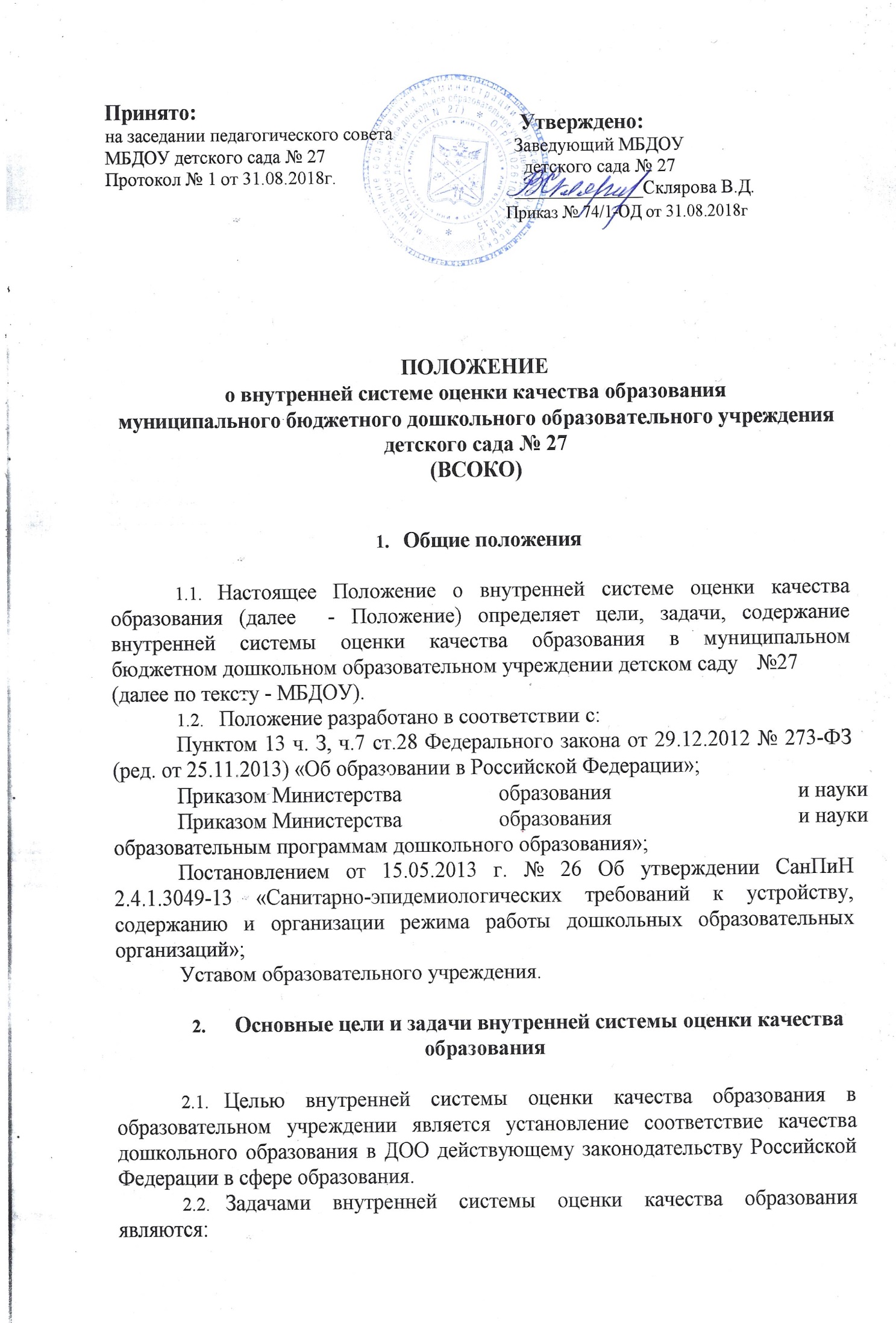 формирование механизма единой системы сбора, обработки и хранения информации о состоянии качества образования в ДОО;систематическое отслеживание и анализ состояния системы образования в ДОО для принятия обоснованных и своевременных управленческих решений, направленных на повышение качества дошкольного образования;2.3. Назначение ВСОКО – обеспечение ДОО информацией: о качестве образовательной деятельности по реализации ООП ДО в детском саду; качестве условий в детском саду, обеспечивающих реализацию ООП ДО; 2.4. Основными принципами ВСОКО в ДОО являются:принцип объективности, достоверности, полноты и системности информации о качестве образования;принцип открытости, прозрачности процедур оценки качества образования;принцип доступности информации о состоянии и качестве образования для участников образовательных отношений;3.	Организационная и функциональная структура ВСОКО3.1.	 Организационная структура МБДОУ, которая занимается внутренней оценкой качества образования и анализом полученных результатов, включает в себя: администрацию детского сада №27, Совет ДОУ, рабочую группу по сбору и обработке полученной информации.3.2.	 Администрация МБДОУ:обеспечивает в соответствие с ОП ДО МБДОУ проведение мониторинговых, социологических и статистических процедур по вопросам качества образования;организует сбор, обработку, хранение и представление информации о состоянии качества образования на уровне МБДОУ;формирует информационно-аналитические материалы по результатам оценки качества образования в МБДОУ;принимает управленческие решения по повышению качества образования на основе анализа результатов, полученных в процессе оценки, реализации ВСОКО.3.3.	 Совет ДОУ:	заслушивает информационно-аналитические материалы по результатам оценки качества образования в МБДОУ;принимает решения по повышению качества образования на основе анализа результатов, полученных в процессе оценки качества.3.4.	 Рабочая группа МБДОУ (избираемые по рекомендациям коллегиальных органов самоуправления наиболее компетентные работники):осуществляет сбор и обработку полученной информации о состоянии качества образования в МБДОУ;участвует в разработке системы измерений показателей, характеризующих состояние и динамику качества образования в ДОО.4. Процедура внутренней системы оценки качества образованияСодержание процедуры внутренней системы оценки качества образования включает в себя:установление соответствия требованиям к психолого-педагогическим, кадровым, материально-техническим, финансовым условиям реализации Программы;установление соответствия требованиям к развивающей предметно-пространственной среде;определение уровня  результатов освоения ОП ДО;определение уровня удовлетворенности родителей качеством предоставляемой образовательным учреждением образовательной услуги (реализации ОП ДО).4.2 В качестве источников данных для внутренней системы оценки качества образования используются:наблюдения за деятельностью педагогов;личные дела работников;анализ материально-технической базы;промежуточный и итоговый педагогический мониторинг (выявление у детей особенностей их развития для дальнейшего учета при организации образовательного процесса,  диагностирование изменений в развитии дошкольников для определения результативности педагогической деятельности),  согласно п. 3.2.3 ФГОС ДО с целью определения динамики индивидуального профиля развития ребенка и оптимизации работы с группой детей.анкетирование родителей на предмет удовлетворённости качеством предоставляемой образовательным учреждением образовательной услуги.Структура внутренней системы оценки качества образования представлена в таблице  (Приложение)Таблица 1Структура внутренней системы оценки качества образованияПоказатели, критерии и индикаторы внутренней системы оценки качества образования5.1. Оценка психолого-педагогических условий (приложение1) осуществляется на основе следующих критериев:уважение взрослых к человеческому достоинству детей, формирование и поддержка их положительной самооценки, уверенности в собственных возможностях и способностях;использование в образовательной деятельности форм и методов работы с детьми, соответствующих их возрастным и индивидуальным особенностям (недопустимость, как искусственного ускорения, так и искусственного замедления развития детей);построение образовательной деятельности на основе взаимодействия взрослых с детьми, ориентированного на интересы и возможности каждого ребенка и учитывающего социальную ситуацию его развития;поддержка взрослыми положительного, доброжелательного отношения детей друг к другу и взаимодействия детей друг с другом в разных видах деятельности;поддержка инициативы и самостоятельности детей в специфических для них видах деятельности;возможность выбора детьми материалов, видов активности, участников совместной деятельности и общения;защита детей от всех форм физического и психического насилия;поддержка родителей (законных представителей) в воспитании детей, охране и укреплении их здоровья, вовлечение семей непосредственно в образовательную деятельность;обеспечение педагогическими работниками условий для создания социальной ситуации развития детей, соответствующей специфике дошкольного возраста.5. 2. Оценка кадровых условий (приложение2) осуществляется по всем категориям работников (руководящие, педагогические, служащие, административно-хозяйственные работники) на основе следующих критериев:укомплектованность кадрамисоответствие руководящих, педагогических работников, служащих Организации квалификационным характеристикамраспределение персонала по уровню образования и полупрохождение курсов повышения квалификацииналичие квалификационной категории и аттестации на соответствие занимаемой должности.5.3. Критерии соответствия требованиям к материально-техническим условиям (приложение 3):наличие в МБДОУ условий, в том числе для детей с ОВЗ и инвалидов; оснащенность групповых помещений, кабинетов современным оборудованием, средствами обучения и мебелью в соответствии с требованиями СанПиН; учебно-методические условия обеспечения ОП , АООП (учебно-методический комплект, в том числе библиотечно-информационное обеспечение образовательного процесса).наличие средств обучения и воспитания в соответствии с возрастом и индивидуальными особенностями развития детей;соблюдение принципов организации развивающей предметно-пространственной среды;соответствие правилам пожарной безопасности, антитеррористической безопасности, ТБ, ОТ;5.4. Критерии соответствия требованиям к развивающей предметно-пространственной среде  (приложение 4):соответствие компонентов предметно-пространственной среды реализуемых ОП ДО и возрастным возможностям обучающихся, в том числе для детей с ОВЗ и детей-инвалидов ;организация образовательного пространства (в здании и на участке) в соответствии с требованиями федерального государственного образовательного стандарта дошкольного образования (насыщенность, трансформируемость, полифункциональность, вариативность, доступность, безопасность);наличие условий для общения и совместной деятельности воспитанников и взрослых во всей группе и в малых группах, двигательной активности воспитанников;Показателем оценки условий реализации ОП ДО образовательного учреждения является соответствие содержанию критерия.5.5. Индикаторы оценки психолого-педагогических, материально-технических условий, развивающей предметно-пространственной среды:соответствие содержанию критерия (2 балла);частичное соответствие содержанию критерия (1 балл);несоответствие содержанию критерия (0 баллов).Индикаторы оценки кадровых условий:соответствие содержанию критерия (2 балла);несоответствие содержанию критерия (0 баллов).5.6. Индикаторы оценки удовлетворённости родителей (Анкета для родителей «Удовлетворённость качеством образовательных услуг» (приложение 6):полностью удовлетворены;скорее удовлетворены, чем не удовлетворены;скорее не удовлетворены, чем удовлетворены;не удовлетворены;процентное соотношение.5.7. Требования к финансовым условиям: финансовое обеспечение реализации ОП, АООП,  исходя из стоимости услуг на основе муниципального задания (приложение 5):выполнение муниципального задания и целевых показателей эффективности работы учреждения;6. Результаты внутренней системы оценки качества образования6.1. Результаты внутренней системы оценки качества образования оформляются в аналитический отчёт и используются для планирования, корректировки деятельности и прогнозирования развития образовательного учреждения.6.2. Результаты внутренней системы оценки качества образования отражаются в материалах самообследования деятельности образовательного учреждения.7. Ответственность7.1. Лица, осуществляющие оценку качества образования в МБДОУ, несут ответственность за достоверность излагаемых фактов, представляемых в справках по итогам оценки.7.2. Заведующий МБДОУ несет ответственность за предоставление информации об уровне качества образования Учредителю и размещение на сайте МБДОУ.8. Делопроизводство8.1. Результаты ВСОКО (информационно-аналитические справки, таблицы, диаграммы и др.) оформляются на бумажных и электронных носителях и хранятся в течение трех лет.8.2. По истечении срока хранения документация по результатам ВСОКО передается в архив ДОО.Приложение 1 к Положениюо внутренней системе оценки качества образованиямуниципального бюджетного дошкольного образовательного учреждениядетского сада № 27Оценка психолого-педагогических условийИндикаторы оценки: 	- соответствие содержанию критерия (2 балла); 	- частичное соответствие содержанию критерия (1 балл); 	- несоответствие содержанию критерия (0 баллов).Дата.Ответственный за внутренний контроль. _______________________ учитель-дефектолог _______________________ педагог-психологПриложение 2  к Положениюо внутренней системе оценки качества образованиямуниципального бюджетного дошкольного образовательного учреждениядетского сада № 27Оценка кадровых  условийИндикаторы оценки: 	- соответствие содержанию критерия (2 балла); 	- частичное соответствие содержанию критерия (1 балл); 	- несоответствие содержанию критерия (0 баллов).	Дата.Ответственный за внутренний контроль. _______________________ зам.зав. по ВМР	Приложение 3 к Положениюо внутренней системе оценки качества образованиямуниципального бюджетного дошкольного образовательного учреждениядетского сада № 27Оценка соответствия требованиям к материально-техническим условиямИндикаторы оценки: 	- соответствие содержанию критерия (2 балла); 	- частичное соответствие содержанию критерия (1 балл); 	- несоответствие содержанию критерия (0 баллов).	Дата.Ответственный за внутренний контроль. _______________________           зам.зав. по ВМР ___________________  заведующий хозяйством.	Приложение 4  к Положениюо внутренней системе оценки качества образованиямуниципального бюджетного дошкольного образовательного учреждениядетского сада № 27Оценка   соответствия требованиям к развивающей предметно-пространственной средеИндикаторы оценки: 	- соответствие содержанию критерия (2 балла); 	- частичное соответствие содержанию критерия (1 балл); 	- несоответствие содержанию критерия (0 баллов).		Дата.Ответственный за внутренний контроль. _______________________ зам.зав. по ВМРПриложение 5  к Положениюо внутренней системе оценки качества образованиямуниципального бюджетного дошкольного образовательного учреждениядетского сада № 27Оценка качества  оказываемой государственной услуги (выполняемой работы)\Приложение 6  к Положениюо внутренней системе оценки качества образованиямуниципального бюджетного дошкольного образовательного учреждениядетского сада № 27Оценка качества образовательных результатов воспитанниковПриложение 7  к Положениюо внутренней системе оценки качества образованиямуниципального бюджетного дошкольного образовательного учреждения                                                                            детского сада № 27		Протоколпервичной обработки результатов изучения удовлетворенности родителей воспитанников деятельностью МБДОУ № 67Информация об участниках анкетированияГлавное в работе детского сада для родителей Больше всего нравится/устраивает в детском садуНужно улучшить в работе детского садаСамые запомнившиеся родителям события в детском саду и их отношение к нимУдовлетворенность работой педагоговБольше всего ценят в деятельности педагоговСчитают необходимым улучшить в деятельности педагогов Индикаторы оценки удовлетворённости родителей :полностью удовлетворены;скорее удовлетворены, чем не удовлетворены;скорее не удовлетворены, чем удовлетворены;не удовлетворены;в процентном соотношении.	дата.Ответственный за внутренний контроль. ______________________ зам.зав. по ВМРСодержание оценкиМетоды оценкиДокументыПериодичностьОтветственныйУстановление соответствия требованиям к психологопедагогическим условиям реализации ОП ДОНаблюдение деятельности педагогических работников в течение годаСамо обследование деятельности ДОУ аналитические справки тематический и годовой контроль)1 раз в год (май)Заведующий  зам.зав. по ВМРпедагог-психологУстановлениесоответствия требованиям к кадровым условиям реализации ОП ДОАнализукомплектованностикадрами,уровня квалификацииСводная таблица результатов2 раза в год (сентябрь-май)ЗаведующийУстановление соответствия требованиям к материальнотехническим условиям реализации ОП ДОАнализ материально - технической базыСамо обследование деятельности ДОУ1 раз в год (сентябрь)Старший воспитатель и зам.зав. по АХРУстановление соответствия требованиям к финансовым условиям реализации ОП ДОВыполнениегосударственного(муниципального)заданияОтчёт1 раз в полгода1 раз в полгодаЗаведующийУстановление соответствия требованиям к развивающей предметно-пространственной средеСмотр готовности к учебному годуРезультаты смотраПаспорт предметно –пространственной среды ДОУ1 раз в год (сентябрь)Заведующийзам.зав. по ВМРОценка качества образовательных результатов воспитанников(определение уровня результатов освоения ОП ДО)промежуточный и итоговый педагогический мониторинг уровня освоения ОП ДО с учётом достижения целевых ориентировАналитическая справка по результатам1 раз в год май)зам.зав по ВМР,специалисты, воспитатели ДОУОпределение уровня удовлетворенности родителейАнкетированиеАналитическая справка по результатам1 раз в год (май)  зам.зав. по ВМРКритерии оцениванияОценкаРекомендацииКорректировка деятельностиУважение взрослых к человеческому достоинству детей, формирование и поддержка их положительной самооценки, уверенности в собственных возможностях и способностяхИспользование в образовательной деятельности форм и методов работы с детьми, соответствующих их возрастным и индивидуальным особенностям (недопустимость, как искусственного ускорения, так и искусственного замедления развития детей)Построение образовательной деятельности на основе взаимодействия взрослых с детьми, ориентированного на интересы и возможности каждого ребенка и учитывающего социальную ситуацию его развитияПоддержка взрослыми положительного, доброжелательного отношения детей друг к другу и взаимодействия детей друг с другом в разных видах деятельности.Поддержка инициативы и самостоятельности детей в специфических для них видах деятельностиВозможность выбора детьми материалов, видов активности, участников совместной деятельности и общенияЗащита детей от всех форм физического и психического насилия.Поддержка родителей (законных представителей) в воспитании детей, охране и укреплении их здоровья, вовлечение семей непосредственно в образовательную деятельность.Обеспечение педагогическими работниками условий для создания социальной ситуации развития детей, соответствующей специфике дошкольного возраста. Критерии оцениванияОценкаРекомендации Корректировка деятельностиУкомплектованность кадрамиСоответствие руководящих, педагогических работников, служащих Организации квалификационным характеристикамРаспределение персонала по уровню образования и полуПрохождение курсов повышения квалификацииНаличие квалификационной категории и аттестации на соответствие занимаемой должности. Критерии оцениванияОценкаРекомендации Корректировка деятельностиСоответствие санитарно-эпидемиологическим правилам и нормативам.Соответствие правилам пожарной безопасности, антитеррористической безопасности, ТБ, ОТ.Наличие средств обучения и воспитания в соответствии с возрастом и индивидуальными особенностями развития детей Принципы организации развивающей предметно-пространственной среды.Наличие материально-технического обеспечения ОП ДО (учебно-методический комплект). Критерии оцениванияОценкаРекомендации Корректировка деятельностиСоответствие компонентов предметно-пространственной среды реализуемых ОП ДО и возрастным возможностям обучающихся.Организация образовательного пространства (в здании и на участке) в соответствии с требованиями федерального государственного образовательного стандарта дошкольного образования (насыщенность, трансформируемость, полифункциональность, вариативность, доступность, безопасность).Наличие условий для общения и совместной деятельности воспитанников и взрослых во всей группе и в малых группах, двигательной активности воспитанниковНаличие возможности для уединения.Учёт национально-культурных, климатических условий, в которых осуществляется образовательный процесс.Критерии оцениванияОценкаРекомендации Корректировка деятельностиВыполнение государственного задания и целевых показателей эффективности работы учрежденияРаспределение воспитанников по группам, соответствие (несоответствие) показателям, характеризующим объем оказываемой государственной услугиПосещаемость образовательного учреждения.Критерии оцениванияОценкаРекомендации Корректировка деятельностиДоля воспитанников , показавших высокий уровень  овладения навыками и умениями по образовательным областямДоля воспитанников , показавших высокий уровень  развития интегративных качествГруппаКоличество воспитанников, посещающих группу(ы)Количество розданных анкетКоличество сданных анкет1234№Характеристики выделенные родителямиВ абсолютных числахВ % от количества сданных анкет1№Характеристики, выделенные родителямиВ % от количества сданных анкет1№Характеристики, выделенные родителямиВ абсолютных числахВ % от количества сданных анкет1№События, запомнившиеся родителямВ абсолютных числахВ % от количества сданных анкетположительноеотрицательноедвойственное№Удовлетворенность работой педагоговВ абс. числахВ % от количества сданных анкетПолностью удовлетвореныСкорее удовлетворены, чем не удовлетвореныСкорее не удовлетворены, чем удовлетвореныПолностью не удовлетворены№Характеристики, выделенные родителямиВ абсолютных числахВ % от количества сданных анкет1№Характеристики, выделенные родителямиВ абсолютных числахВ % от количества сданных анкет1